Program for 3x Aarhus Statsgymnasium  på studietur til Firenze 27/9-1/10 2021Overnatning og morgenmad på:Plus Florence HostelVia Santa Caterina d'Alessandra, 1550129 Florence+39 055 628 6347Annette Nyvad +45 41571985Mads Katholm +45 22934950Kilroy: Kontoret har åbent hverdage mellem 08.00-15.00 på tlf. +45 70 22 05 35, nødtelefon fås på nrummeret udenfor åbningstidHuskelisteI må have 20 kg bagage og 8 kg håndbagage. Men det er vigtigt, at I kan bære/rulle jeres egen bagagePASTelefonerMundbindSpritSygesikringsbevisFaglige fremlæggelserHåndklæderParaply eller regnjakkeDagAktivitettidspunktMødested/tidmandag27/9Ankomst Billund lufthavn 12.45I afgangshallen ved CHECK-IN Air Francemandag27/9Afgang med fly AF1265, Air FranceFra Billund til Paris15.15Gatese gate nr. på skærm i lufthavnen. Klar ved gate når boarding annonceres)mandag27/9Afgang med fly AF1266  Air FranceFra Paris til Firenze (Florence)20.50AEROGARE 2 TERMINAL F -(se gate nr. på skærm i lufthavnen. Klar ved gate når boarding annonceres)mandag27/9Ankomst Firenze Lufthavn22.35Vi samles ved bagageudleveringmandag27/9Med offentlig transport til Firenze station. Derefter går vi til hotelletTirsdag d. 28/9Faglige oplæg dansk(billedanalyse)/kemi(farvestoffer): Uffizi, SpinelliGruppe 1: Besøg på museet Uffizi. Gruppe 2: Besøg på museet UffiziGruppe 3: Besøg på museet Uffizi. Gruppe 4: Besøg på museet Uffizi. Mens I er ved Uffizi : se på skriftlig oplæg på google drev om bygningen Uffizi8.15-9.1510.3011.1512.0012.45På hotelletMød ved gruppe CHECK-IN 15 minutter førTirsdag d. 28/9Gruppe A: Besøg på Palazzo Spinelli's afd. for billedrestaurering. Med tolk. 	Gruppe B: Besøg på Palazzo Spinelli's afd. for billedrestaurering. Med tolk. 15.0016.30Via delle Casine 21R (ikke langt fra kirken Santa Croce).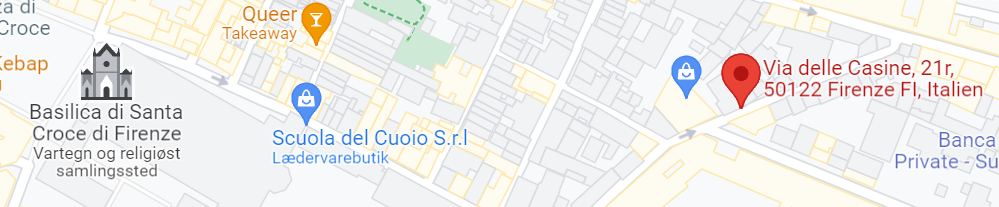 Gåtur til udsigtspunktPiazzale Michelangelo17.30Mødes foran Santa CroceOnsdagd. 29/9Besøg på garveriet Vecchia Toscana i Ponte a Cappiano. Med tolk.Oplæg i bus om de forskellige garveprocestrin                           og kemien bag.10.00Afgang med lejet bus kl. 8.30Bussen kører videre ca. kl. 12Stopper undervejs for frokostOnsdagd. 29/9Fagligt oplæg i bussen før besøgBesøg på analyselaboratoriet BiochemieLab i Firenze. Med tolk. 15.00Bussen kører hjem ca. kl. 16.30.Torsdagd. 30/9Besøg i Duomo og Santa Maria Novella9.00       Aftales gåtur Torsdagd. 30/9Fagligt oplæg på vinslottet: Besøg på vinslottet Castello del Trebbio,    Vin og olivenolie: dyrkning og produktionLettere frokostFaglige oplæg:vinproduktion og olivenolieproduktion og som forberedelse til besøg i Duomo og Santa Maria Novellaom freskoer og glasmosaik (kemien bag freskoer og farvestofferne, analyse af konkrete freskoer 12.00Rutebil 330-333 fra terminalen ved Hovedbanegården( Santa Maria Novella)Kl. 11.05-11.56Stå af ved Hjem 15,20-16.10 alternativt 17.20-18.10.Endestationen er Santa Brigida. Billetter købes dagen før. Fredag1/10Kl. 8.30 Faglige oplæg Galileo, Dante, Marchiavelli, Santa Croce på pladsen foran kirken Santa CroceGruppe 1: kl. 9.30. Besøg på Museo Galileo. Gruppe 2: kl. 10, Besøg på Museo Galileo.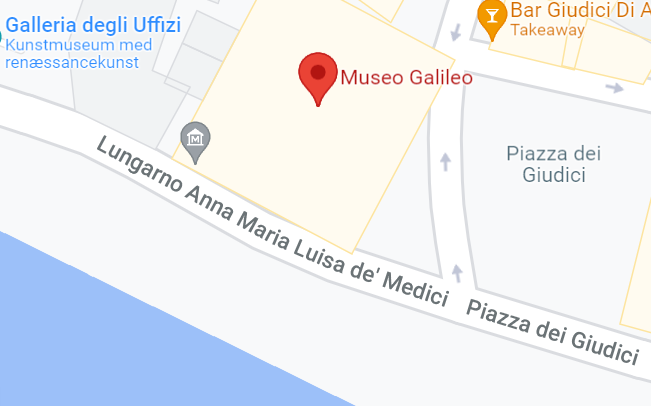 Piazza di Santa Croce 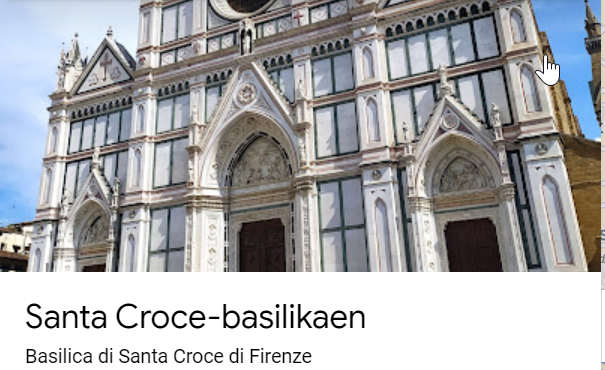 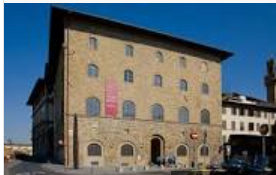 Museo galileoFredag1/10Afgang med offentlige transportmidler til Firenze lufthavn            12aftalesFredag1/10Afgang fra Firenze lufthavn AF1567 Air Francetil Paris            15.20I afgangshallen ved CHECK-IN Air FranceGate(se gate nr. på skærm i lufthavnen. Klar ved gate når boarding annonceres)Fredag1/10Afgang fra Paris AF1764 Air France til Billund19.40Gate(AEROGARE 2 TERMINAL F -se gate nr. på skærm i lufthavnen. Klar ved gate når boarding annonceres)Fredag1/10Ankomst Billund Lufthavn AF1764 Air France21.25Privat transport/lufthavnsbus